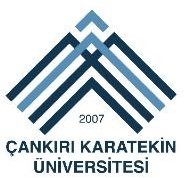 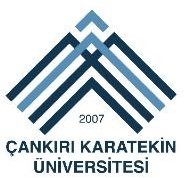 Les étudiants internationaux seront admis aux programmes de troisième cycle suivants des Instituts de notre université au semestre de Printemps de l'Année Académique 2021-2022.CALENDRIER DES APPLICATIONSLes candidats s'adresseront personnellement à nos instituts entre le 17.01.2022 – 04.02.2022 avec les documents requis.ADRESSES DE CANDIDATUREQUOTASLes Conditions d’ApplicationAvoir un baccalauréat pour les programmes de master.Avoir une master pour les programmes de doctorat.Les candidats qui postuleront aux programmes de doctorat; d'une langue étrangère internationale dont l'équivalence déterminée par le programme concerné est acceptée; un document montrant qu'au moins 55 points ont été obtenus à un examen central de langue étrangère accepté par le Conseil de l'Enseignement Supérieur. Le document attestant qu'il a obtenu une note équivalente aux examens internationaux de langues étrangères acceptés comme équivalents par l'OSYM est également valable. Pour les candidats qui ont terminé leurs études de premier cycle ou des cycles supérieurs dans la langue susmentionnée dans le pays ou à l'étranger, une exigence de langue étrangère n'est pas requise pour le doctorat. Toutefois, lorsque cela est jugé nécessaire, les Instituts peuvent demander aux étudiants en question de satisfaire à nouveau à l'exigence linguistique.DOCUMENTS D’APPLICATIONLe formulaire de demande sur la page Web des instituts ou du Bureau International des Etudiants Diplômés doit être rempli. Copie du diplôme de licence et / ou de master et sa traduction en turc,Copie du relevé de notes du baccalauréat et / ou du diplôme et sa traduction en turc Les candidats qui postulent à des programmes de maîtrise et de doctorat dont la langue d'enseignement est l’anglais; dans le cas où le diplôme de premier cycle et/ou d'études supérieures et le relevé de notes sont délivrés en anglais, la traduction turque des documents n'est pas requise.Exemple des parties du passeport liées à l'identité,Photo d’identité ÉVALUATION DES APPLICATIONS Les dossiers de candidature des candidats postulant aux programmes d`études supérieures sont évalués par le Conseil départemental du programme concerné. L`acceptation des candidats jugés suffisants pour être étudiants est finalisée par l`avis du Conseil Départemental concerné et la décision du Conseil d`Administration de l`Institut (EYK). Les candidats qui certifient leur statut de bourse de leur propre pays ou de la République de Turquie sont acceptés comme étudiants dans des programmes d`études supérieures en dehors du quota sur la base de l`avis du Conseil du Département concerné et par décision du Conseil d`administration de l`Institut. Les candidats postulant pour des études supérieures sur la base des accords bilatéraux de l`Université Cankiri Karatekin sont acceptés comme étudiants dans des programmes d`études supérieures en dehors du quota sur la base de l`avis du Conseil du Département concerné et par décision du Conseil d`Administration de l`Institut. Les lettres d`acceptation des candidats dont les candidatures ont été acceptées seront délivrées.Les candidats postulant à des programmes d`études supérieures dont la langue d`enseignement est le turc doivent présenter un certificat de niveau C1 délivré par le Centre de Recherche et d`Application de l`Enseignement des Langues de l`Université Cankiri Karatekin (TÖMER) ou un TÖMER reconnu par l`Université Cankiri Karatekin dans les deux (2) semestres pour pouvoir pour terminer leurs programmes. Étudiants acceptés dans le programme d'études supérieures et n'ayant pas au moins un certificat de compétence en turc de niveau C1 ; Il reçoit une éducation turque au Centre d'application et de recherche en éducation linguistique de l'Université Çankırı Karatekin (TÖMER) ou dans un autre établissement d'enseignement de la langue turque accepté par l'Université. Aucune exigence linguistique n'est requise pour les candidats diplômés de programmes en Turquie ou à l'étranger dont la langue d'enseignement est le turc. Toutefois, lorsque cela est jugé nécessaire, les Instituts peuvent demander aux étudiants en question de satisfaire à nouveau à l'exigence linguistique.Les candidats postulant à des programmes d`études supérieures dont la langue d`enseignement est l`anglais doivent présenter un certificat attestant un score minimum de 65 à l`examen de langue étrangère administré par le Centre de Recherche et d`Application de l`Enseignement des Langues de l`Université Cankiri Karatekin (TÖMER) ou des examens centraux de langues étrangères administrés par OSYM dans les deux (2) semestres pour être en mesure de terminer leurs programmes. Les documents prouvant un score équivalent aux examens nationaux / internationaux de langues étrangères acceptés comme équivalents par l`ÖSYM sont également acceptés. Étudiants acceptés dans le programme d'études supérieures et n'ayant pas de certificat de compétence en anglais d'au moins 65 points ; Il reçoit un enseignement en anglais au Centre d'application et de recherche en éducation linguistique de l'Université Çankırı Karatekin (TÖMER) ou dans un autre établissement d'enseignement de l'anglais accepté par l'Université. Aucune exigence linguistique n'est requise pour les candidats diplômés de programmes de premier cycle ou d'études supérieures dans le pays ou à l'étranger dont la langue d'enseignement est l'anglais. Toutefois, lorsque cela est jugé nécessaire, les Instituts peuvent demander aux étudiants en question de satisfaire à nouveau à l'exigence linguistique.DOCUMENTS REQUIS POUR L'INSCRIPTIONUne copie approuvée de l`original du diplôme de licence et / ou de maîtrise ou de la traduction turque officiellement approuvée par le notaire ou le service de l`attaché à l`éducation des ambassades de la République de Turquie.Une copie approuvée de l`original du relevé de notes du baccalauréat et / ou du master ou de la traduction turque officiellement approuvée par le notaire ou le service de l`attaché à l`éducation des ambassades de la République de Turquie. L`original du formulaire de l’application,Une copie officiellement approuvée du visa d`études,Une copie du passeport officiellement approuvée,Déclaration de résidence à des fins d'édutes,2 photos d’identité (prises au cours des six derniers mois), Certificat d`équivalence du diplôme de licence et / ou de master délivré par le Conseil Turc de l`Enseignement Supérieur Reçu bancaire prouvant que les frais de scolarité ont été payés,Pour les étudiants boursiers, une lettre officielle des agences gouvernementales compétentes ou des ambassades du pays de l`étudiant indiquant que les frais de scolarité seront payés,Une copie originale ou officiellement approuvée du document linguistique,Il est obligatoire pour les étudiants de présenter un rapport de santé et pour les étudiants, qui n`ont pas de sécurité sociale valide en Turquie, d`avoir une assurance maladie pour l`enseignement en face à face.
DATES DE L`EXAMEN DE COMPÉTENCE TURQUE / ANGLAIS Après la période d`inscription finale, les dates seront annoncées sur les pages Web des institutionsCOMPTES BANCAIRESInformations sur le compte pour déposer Frais d’Éducation fourni dans le cadre du Fonds Roulement Nom/agence de la banque : TC. HALK BANKASI / Şube 646 ÇANKIRI MERKEZ ŞUBESİ.Code SWIFT: TRHBTR2ANom du compte: ÇANKIRI KARATEKİN ÜNİVERSİTESİ DÖNER SERMAYE İŞLETME MD.LÜĞIBAN: TR83 0001 2009 6460 0006 0001 68Remarque importante: Dans la section Description, le nom de l’étudiant, le numéro de passeport et l’explication  “Eğitim ücreti “doivent être spécifiés. Les frais bancaires seront couverts par l’étudiant.Informations sur le compte pour déposer les frais d’éducation pour chaque SemestreNom/agence de la banque: TC. HALK BANKASI / Şube 646 ÇANKIRI MERKEZ ŞUBESİ.Code SWIFT: TRHBTR2ANom du compte: ÇANKIRI KARATEKİN ÜNİVER. SAĞL. KÜLTÜRIBAN: TR48 0001 2009 6460 0006 0000 22Remarque importante: Dans la section Description, le nom de l’étudiant, le numéro de passeport et l’explication « le frais d’éducation pour chaque Semestre » doivent être spécifiés. Les frais bancaires seront couverts par l’étudiant.Informations sur le compte pour déposer les frais de scolarité pour l’éducation linguistique pour chaque semestreNom/agence de la banque: TC. HALK BANKASI / Şube 646 ÇANKIRI MERKEZ ŞUBESİ.Code SWIFT: TRHBTR2ANom du compte: ÇANKIRI KARATEKİN ÜNİVERSİTESİ DÖNER SERMAYE İŞLETME MD.LÜĞIBAN: TR52 0001 2009 6460 0058 0001 95Remarque importante: Dans la section Description, le nom de l' étudiant, son nom, son numéro de passeport et l'explication « Dil eğitimi ücreti / frais de formation linguistique » doivent être spécifiés. Les frais bancaires seront couverts par l’étudiant.Application (en ligne)13.12.2021 – 31.12.2021Envoi aux Départements03.01.2022 – 07.01.2022Annonce des Listes Principales et de Réserve et Envoi des Invitations10.01.2022 – 14.01.2022Inscription17.01.2022 – 04.02.2022Annonce de Remplacement et Invitation07.02.2022 – 11.02.2022Enregistrement des Suppléants14.02.2022 – 25.02.2022Cours d'Ouverture14.02.2022– 25.02.2022Inscriptions aux Cours28 Février – 04 Mars 2022Approbation du Superviseur28 Février – 06 Mars 2022Début des Cours07 Mars 2022NOM DE L'INSTITUT* E-MAILADRESSE Institut des Sciences Naturellesfbestudy@karatekin.edu.trRektörlük Enstitüler Binası, Yeni Mahalle, 15 Temmuz Şehitler Bulvarı No:10, 18200 Merkez / ÇANKIRI Institut des Sciences de la Santésagbestudy@karatekin.edu.trRektörlük Enstitüler Binası, Yeni Mahalle, 15 Temmuz Şehitler Bulvarı No:10, 18200 Merkez / ÇANKIRI Institut des Sciences Socialessbestudy@karatekin.edu.trRektörlük Enstitüler Binası, Yeni Mahalle, 15 Temmuz Şehitler Bulvarı No:10, 18200 Merkez / ÇANKIRI Institut des Beaux-Artsgsestudy@karatekin.edu.trRektörlük Enstitüler Binası, Yeni Mahalle, 15 Temmuz Şehitler Bulvarı No:10, 18200 Merkez / ÇANKIRIINSTITUTS DES SCIENCES NATURELLESINSTITUTS DES SCIENCES NATURELLESINSTITUTS DES SCIENCES NATURELLESProgrammesMasterDoctoratDoctoratBiologie85Ingénierie Electrique et Electronique15-Ingénierie Electrique et Electronique (sans Thèse)--Génie Electronique et Informatique--Physique152Ingénierie Alimentaire1-Génie Civil3-Chimie (Anglais)--Chimie (Turc)148Ingénierie Chimique41Mathématiques (Anglais)3-Mathématiques (Turc)2-Génie Forestier (Anglais)--Génie Forestier (Turc)53Architecture Paysagère5-Agriculture et Sciences de la Vie20-Section de la Faune15-INSTITUT DES SCIENCES DE LA SANTÉINSTITUT DES SCIENCES DE LA SANTÉINSTITUT DES SCIENCES DE LA SANTÉProgrammesMasterDoctoratSanté Environnementale2-Développement de l’Enfant--Science Animale Expérimentale5-Soins Infirmiers en Santé Publique--Soins Infirmiers en Médecine Interne--Santé et Sécurité au Travail10-Santé et Sécurité au Travail (Enseignement à distance) (sans thèse)--Santé des Femmes et Soins Infirmiers de Maternité--Psychiatrie Infirmière--Gestion de la Santé1-Social Services--Parasitologie Vétérinaire1-Contrôle des Maladies Zoonotiques--INSTITUT DES SCIENCES SOCIALESINSTITUT DES SCIENCES SOCIALESINSTITUT DES SCIENCES SOCIALESProgrammesMasterDoctoratBanque et Finance5-Gestion de l’Information et des Documents--Gestion de l’Information et des Documents (sans thèse) (Enseignement du soir)--Géographie--Sciences de l’Education (sans thèse) (Enseignement du soir)10-Philosophie55Economie5-Economie  (Enseignement du soir)--Administration des Entreprises (Anglais)--Administration des Entreprises--Administration des Entreprises (sans thèse)--Administration des Entreprises (sans thèse) (Enseignement du soir)--Science Politique et Administration Publique10-Science Politique et Administration Publique (sans thèse) (Enseignement du soir)15-Science Politique et Relations Internationales (İngilizce)15-Sociologie--Sociologie (sans thèse)--Histoire--Histoire (sans thèse)--Histoire (sans thèse) (Enseignement du soir)--Sciences Islamiques de Base--Langue et Littérature Turques--Relations Internationales10-Psychologie--INSTITUT DES BEAUX-ARTSINSTITUT DES BEAUX-ARTSINSTITUT DES BEAUX-ARTSProgrammesMasterDoctoratArt et Design (Turc)10-Art et Design (Anglais)10-FRAIS DE SCOLARITÉFRAIS DE SCOLARITÉ70 USDFRAIS DE SCOLARITÉ POUR L’ÉDUCATION LINGUISTIQUEFrais de scolarité pour l’éducation linguistique de TÖMER (840 heures)** Il peut être offert en ligne en période pandémie..Pour plus d'informations, veuillez visiter le site Web du Centre International d’Apprentissage des Langues. https://udom.karatekin.edu.tr650 USD